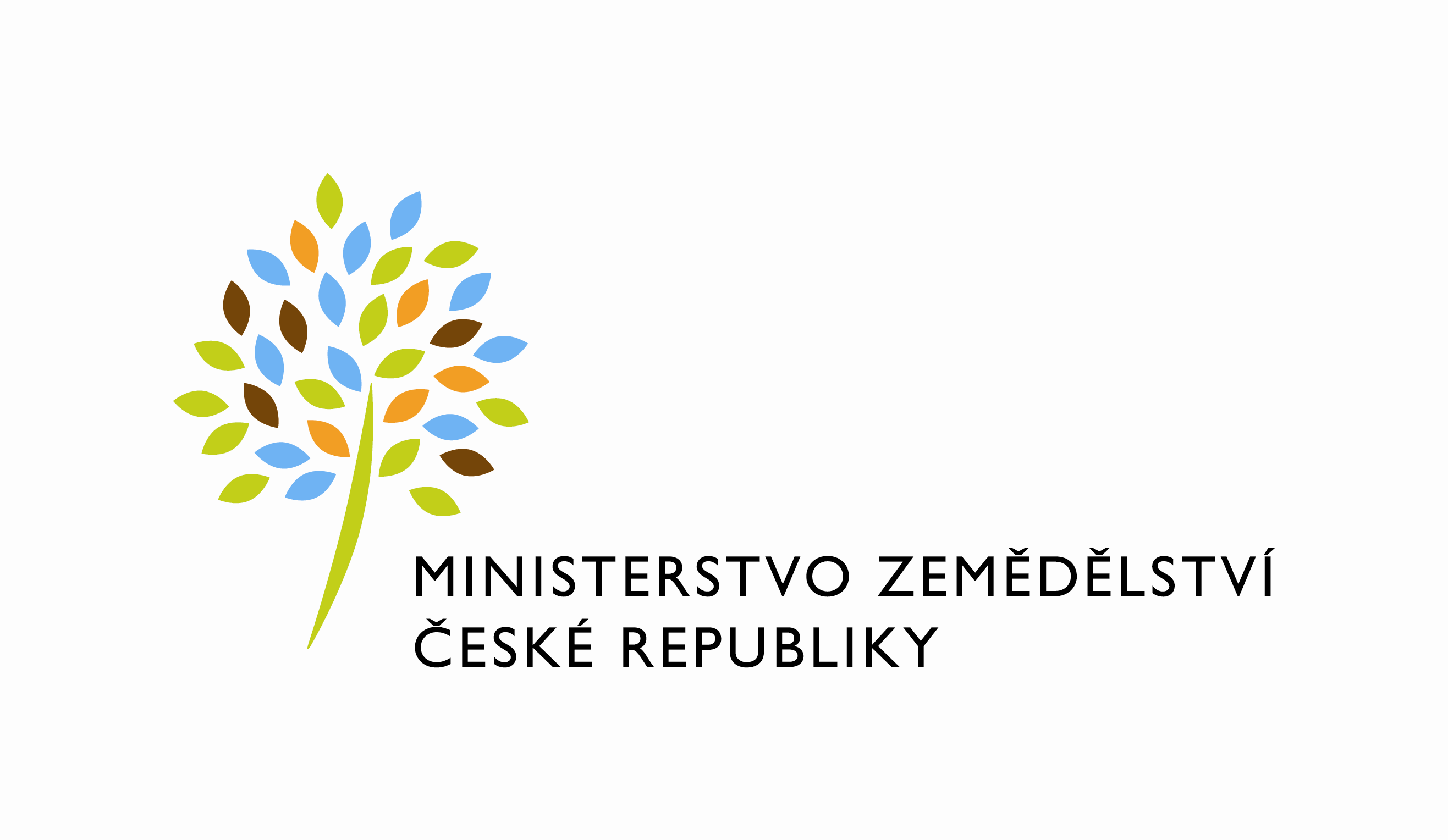 Agentura pro zemědělství a venkov Česká LípaV České Lípě  dne  15.10.2012P o z v á n k ana  jednání Sítě Libereckého kraje - Celostátní sítě pro venkov  Vážení partneři a  kolegové, dovolujeme si Vás pozvat na pravidelné  jednání CSV Liberecký kraj, které se uskuteční dne:    25.10. 2012  od  10:00 hod. v prostorách restaurace Ráj u Litic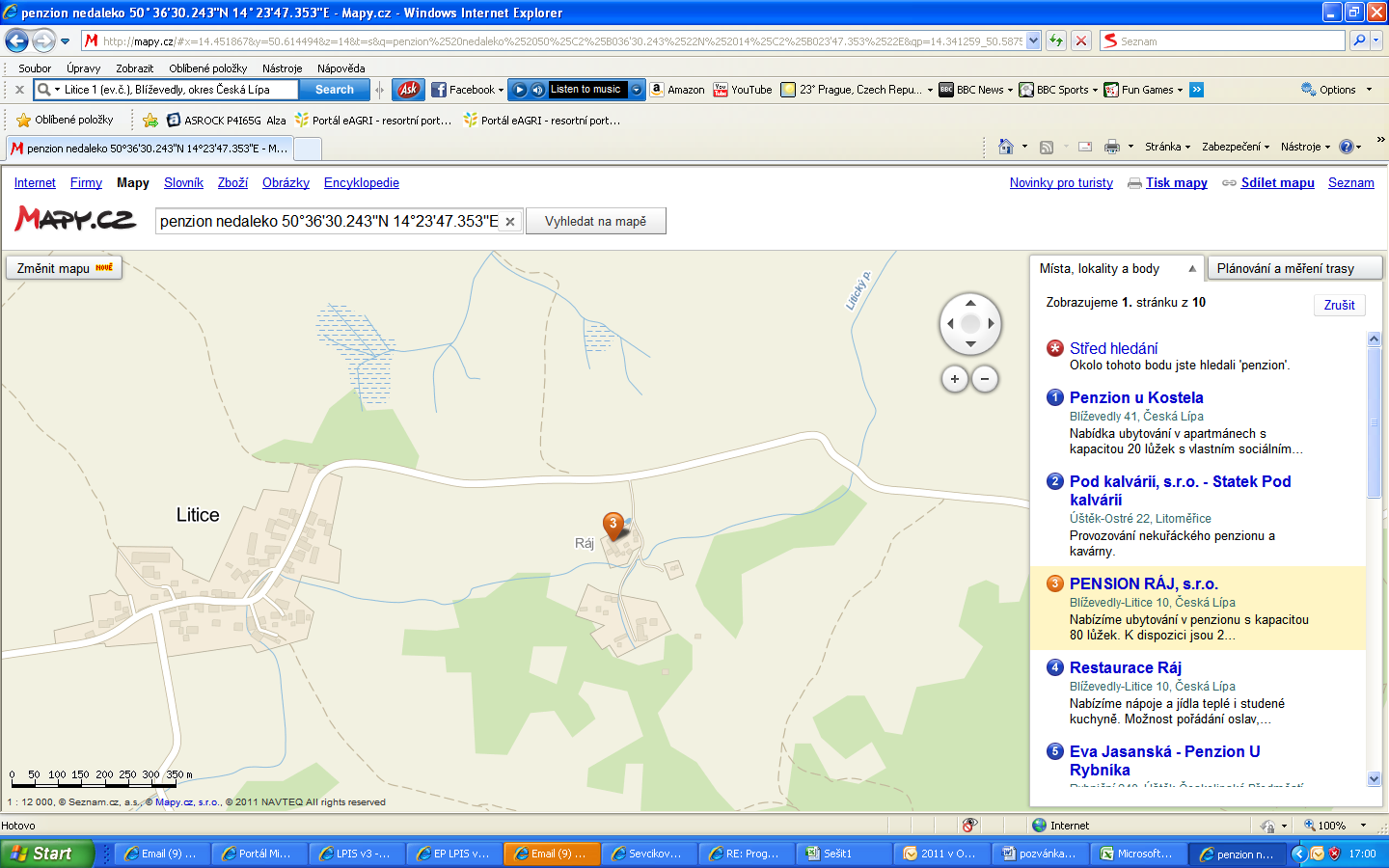 Program:Úvod – přivítání účastníkůZhodnocení  činnosti CSV v r. 2012- informace o akcích v r. 2012Příspěvky účastníků seminářePlán činnosti CSV  pro r. 2013 ObědDiskuze  - podněty pro další činnost CSV LKVyhodnocení setkání, ostatní, závěr              Ing. Vladimír Jalovecký vedoucí  AZV Česká Lípa